2022-23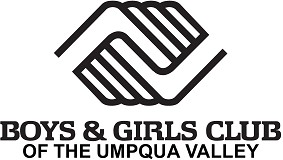 Boys & Girls Club CalendarSuMSeptember 2022 T	W	ThSeptember 2022 T	W	ThSeptember 2022 T	W	ThSeptember 2022 T	W	ThFSaSuMOctober 2022 T	W	ThOctober 2022 T	W	ThOctober 2022 T	W	ThOctober 2022 T	W	ThFSaSuMNovember 2022 T	W	ThNovember 2022 T	W	ThNovember 2022 T	W	ThNovember 2022 T	W	ThFSaSuMDecember 2022 T	W	ThDecember 2022 T	W	ThDecember 2022 T	W	ThFFSa1223111ER2HDA3HDA4512234H566ER7899102344ER56786788ER910CC1112456ER78991011121313ER 14151616179101111ER 1213141513141515ER 16171819111213ER 141516161718192020ER 212223232416171818ER 1920212220212222HDA 23H 24H 252618EDP 19EDP 20EDP 21EDP 22EDP 23EDP 232425262727ER 2829303023242525ER 2627HDA 282927282929ER 302526Club Closed 27	28	29Club Closed 27	28	29Club Closed 27	28	2930303125262727ER 2829303030312525ER 2627HDA 282927282929ER 302526Club Closed 27	28	29Club Closed 27	28	29Club Closed 27	28	29303031SuMJanuary 2023 	W	ThJanuary 2023 	W	ThJanuary 2023 	W	ThFSaSuMFebruary 2023 T	W	ThFebruary 2023 T	W	ThFebruary 2023 T	W	ThFebruary 2023 T	W	ThFSaSuMMarch 2023 	W	ThMarch 2023 	W	ThMarch 2023 	W	ThMarch 2023 	W	ThFSaSuMApril 2023 	W	ThApril 2023 	W	ThApril 2023 	W	ThFFSa1H233ER45667ER1234ER12341891010ER11121313145677ER8910115677ER891011234ER5HDA6HDA7HDA7815CC161717ER181920202112131414ER1516171812131414ER1516171891011ER121314141522    HDA232424ER252627272819HDA202121ER2223242519202121ER2223  HDA2425161718ER192021212229303131262728282627Spring Break (EDP)28	29	30Spring Break (EDP)28	29	30Spring Break (EDP)28	29	30Spring Break (EDP)28	29	3031232425262728282929303131262728282627Spring Break (EDP)28	29	30Spring Break (EDP)28	29	30Spring Break (EDP)28	29	30Spring Break (EDP)28	29	30313024252627282829SuMTMay 2023W	ThMay 2023W	ThMay 2023W	ThFSaSuMTJune 2023W	ThJune 2023W	ThJune 2023W	ThFSaSuMTJuly 2023W	ThJuly 2023W	ThJuly 2023W	ThFSaSuMAugust 2023 T	W	ThAugust 2023 T	W	ThAugust 2023 T	W	ThFFSa12234556123131Summer Camp Week 8 1	2	3Summer Camp Week 8 1	2	3Summer Camp Week 8 1	2	34457899ER 1011121213456Club Closed7	8Club Closed7	8Club Closed7	89102H 3H 4H 4Summer Camp Week 45	6	7Summer Camp Week 45	6	7Summer Camp Week 45	6	7867Summer Camp Week 9 8	9	10Summer Camp Week 9 8	9	10Summer Camp Week 9 8	9	1011111214151616ER17181919201112Summer Camp Week 113	14	15Summer Camp Week 113	14	15Summer Camp Week 113	14	15Summer Camp Week 113	14	151617910Summer Camp Week 511	12	13Summer Camp Week 511	12	13Summer Camp Week 511	12	13Summer Camp Week 511	12	1314151314Summer Camp Week 1015	16	17Summer Camp Week 1015	16	17Summer Camp Week 1015	16	17Summer Camp Week 1015	16	17181921222323ER24252626271819Summer Camp Week 220	21	22Summer Camp Week 220	21	22Summer Camp Week 220	21	22Summer Camp Week 220	21	2223241617Summer Camp Week 618	19	20Summer Camp Week 618	19	20Summer Camp Week 618	19	20Summer Camp Week 618	19	2021222021Club Closed22	23	24Club Closed22	23	24Club Closed22	23	2425252628H293030ER312526Summer Camp Week 327	28	29Summer Camp Week 327	28	29Summer Camp Week 327	28	29Summer Camp Week 327	28	29302324Summer Camp Week 725	26	27Summer Camp Week 725	26	27Summer Camp Week 725	26	27Summer Camp Week 725	26	272829272829303128H293030ER312526Summer Camp Week 327	28	29Summer Camp Week 327	28	29Summer Camp Week 327	28	29Summer Camp Week 327	28	29303031Summer Camp Week 725	26	27Summer Camp Week 725	26	27Summer Camp Week 725	26	27Summer Camp Week 725	26	2728292728293031Holidays (H):On holidays, both the Business Office and the Club are closed.Holidays include:Labor DayThanksgiving DayDay after ThanksgivingNew Year’s DayMemorial DayIndependence DayHolidays (H):On holidays, both the Business Office and the Club are closed.Holidays include:Labor DayThanksgiving DayDay after ThanksgivingNew Year’s DayMemorial DayIndependence DayHolidays (H):On holidays, both the Business Office and the Club are closed.Holidays include:Labor DayThanksgiving DayDay after ThanksgivingNew Year’s DayMemorial DayIndependence DayHolidays (H):On holidays, both the Business Office and the Club are closed.Holidays include:Labor DayThanksgiving DayDay after ThanksgivingNew Year’s DayMemorial DayIndependence DayHolidays (H):On holidays, both the Business Office and the Club are closed.Holidays include:Labor DayThanksgiving DayDay after ThanksgivingNew Year’s DayMemorial DayIndependence DayHolidays (H):On holidays, both the Business Office and the Club are closed.Holidays include:Labor DayThanksgiving DayDay after ThanksgivingNew Year’s DayMemorial DayIndependence DayHolidays (H):On holidays, both the Business Office and the Club are closed.Holidays include:Labor DayThanksgiving DayDay after ThanksgivingNew Year’s DayMemorial DayIndependence DayHolidays (H):On holidays, both the Business Office and the Club are closed.Holidays include:Labor DayThanksgiving DayDay after ThanksgivingNew Year’s DayMemorial DayIndependence DayHolidays (H):On holidays, both the Business Office and the Club are closed.Holidays include:Labor DayThanksgiving DayDay after ThanksgivingNew Year’s DayMemorial DayIndependence DayClub Closures (CC):The Club is closed on the following dates for staff training and Club maintenance.Club Closures:Last Week of Summer 2022, Aug. 22-Aug. 26Veteran’s Day, Nov. 11Martin Luther King Jr. Day, Jan 16Last Week of School 2023, June 5-June 9Last Week of Summer 2023, Aug 21–Aug 25*Business Office hours will be posted.* Depending on 2022-23 School District CalendarClub Closures (CC):The Club is closed on the following dates for staff training and Club maintenance.Club Closures:Last Week of Summer 2022, Aug. 22-Aug. 26Veteran’s Day, Nov. 11Martin Luther King Jr. Day, Jan 16Last Week of School 2023, June 5-June 9Last Week of Summer 2023, Aug 21–Aug 25*Business Office hours will be posted.* Depending on 2022-23 School District CalendarClub Closures (CC):The Club is closed on the following dates for staff training and Club maintenance.Club Closures:Last Week of Summer 2022, Aug. 22-Aug. 26Veteran’s Day, Nov. 11Martin Luther King Jr. Day, Jan 16Last Week of School 2023, June 5-June 9Last Week of Summer 2023, Aug 21–Aug 25*Business Office hours will be posted.* Depending on 2022-23 School District CalendarClub Closures (CC):The Club is closed on the following dates for staff training and Club maintenance.Club Closures:Last Week of Summer 2022, Aug. 22-Aug. 26Veteran’s Day, Nov. 11Martin Luther King Jr. Day, Jan 16Last Week of School 2023, June 5-June 9Last Week of Summer 2023, Aug 21–Aug 25*Business Office hours will be posted.* Depending on 2022-23 School District CalendarClub Closures (CC):The Club is closed on the following dates for staff training and Club maintenance.Club Closures:Last Week of Summer 2022, Aug. 22-Aug. 26Veteran’s Day, Nov. 11Martin Luther King Jr. Day, Jan 16Last Week of School 2023, June 5-June 9Last Week of Summer 2023, Aug 21–Aug 25*Business Office hours will be posted.* Depending on 2022-23 School District CalendarClub Closures (CC):The Club is closed on the following dates for staff training and Club maintenance.Club Closures:Last Week of Summer 2022, Aug. 22-Aug. 26Veteran’s Day, Nov. 11Martin Luther King Jr. Day, Jan 16Last Week of School 2023, June 5-June 9Last Week of Summer 2023, Aug 21–Aug 25*Business Office hours will be posted.* Depending on 2022-23 School District CalendarClub Closures (CC):The Club is closed on the following dates for staff training and Club maintenance.Club Closures:Last Week of Summer 2022, Aug. 22-Aug. 26Veteran’s Day, Nov. 11Martin Luther King Jr. Day, Jan 16Last Week of School 2023, June 5-June 9Last Week of Summer 2023, Aug 21–Aug 25*Business Office hours will be posted.* Depending on 2022-23 School District CalendarClub Closures (CC):The Club is closed on the following dates for staff training and Club maintenance.Club Closures:Last Week of Summer 2022, Aug. 22-Aug. 26Veteran’s Day, Nov. 11Martin Luther King Jr. Day, Jan 16Last Week of School 2023, June 5-June 9Last Week of Summer 2023, Aug 21–Aug 25*Business Office hours will be posted.* Depending on 2022-23 School District CalendarHalf Day (HD):The Club is open from 12:30 p.m. – 6:30 p.m. on the following non-school days.Roseburg Schools Conference & Planning Days: HDA when there’s no school for All students HDE when there’s no school for ElementaryHDMS when there’s no school for Middle SchoolHalf Day (HD):The Club is open from 12:30 p.m. – 6:30 p.m. on the following non-school days.Roseburg Schools Conference & Planning Days: HDA when there’s no school for All students HDE when there’s no school for ElementaryHDMS when there’s no school for Middle SchoolHalf Day (HD):The Club is open from 12:30 p.m. – 6:30 p.m. on the following non-school days.Roseburg Schools Conference & Planning Days: HDA when there’s no school for All students HDE when there’s no school for ElementaryHDMS when there’s no school for Middle SchoolHalf Day (HD):The Club is open from 12:30 p.m. – 6:30 p.m. on the following non-school days.Roseburg Schools Conference & Planning Days: HDA when there’s no school for All students HDE when there’s no school for ElementaryHDMS when there’s no school for Middle SchoolHalf Day (HD):The Club is open from 12:30 p.m. – 6:30 p.m. on the following non-school days.Roseburg Schools Conference & Planning Days: HDA when there’s no school for All students HDE when there’s no school for ElementaryHDMS when there’s no school for Middle SchoolHalf Day (HD):The Club is open from 12:30 p.m. – 6:30 p.m. on the following non-school days.Roseburg Schools Conference & Planning Days: HDA when there’s no school for All students HDE when there’s no school for ElementaryHDMS when there’s no school for Middle SchoolHalf Day (HD):The Club is open from 12:30 p.m. – 6:30 p.m. on the following non-school days.Roseburg Schools Conference & Planning Days: HDA when there’s no school for All students HDE when there’s no school for ElementaryHDMS when there’s no school for Middle SchoolHalf Day (HD):The Club is open from 12:30 p.m. – 6:30 p.m. on the following non-school days.Roseburg Schools Conference & Planning Days: HDA when there’s no school for All students HDE when there’s no school for ElementaryHDMS when there’s no school for Middle SchoolExtended Day Programs (EDP) and Summer Camp Programs:During extended breaks from school, the Club offers extended day programs at additional fees. Winter Break Programs, Spring Break Programs & Summer Camps are to be determined.Pre-registration is required for these programs:Winter Break Extended Day ProgramsSpring Break Extended Day ProgramsSummer Camp ProgramsExtended Day Programs (EDP) and Summer Camp Programs:During extended breaks from school, the Club offers extended day programs at additional fees. Winter Break Programs, Spring Break Programs & Summer Camps are to be determined.Pre-registration is required for these programs:Winter Break Extended Day ProgramsSpring Break Extended Day ProgramsSummer Camp ProgramsExtended Day Programs (EDP) and Summer Camp Programs:During extended breaks from school, the Club offers extended day programs at additional fees. Winter Break Programs, Spring Break Programs & Summer Camps are to be determined.Pre-registration is required for these programs:Winter Break Extended Day ProgramsSpring Break Extended Day ProgramsSummer Camp ProgramsExtended Day Programs (EDP) and Summer Camp Programs:During extended breaks from school, the Club offers extended day programs at additional fees. Winter Break Programs, Spring Break Programs & Summer Camps are to be determined.Pre-registration is required for these programs:Winter Break Extended Day ProgramsSpring Break Extended Day ProgramsSummer Camp ProgramsExtended Day Programs (EDP) and Summer Camp Programs:During extended breaks from school, the Club offers extended day programs at additional fees. Winter Break Programs, Spring Break Programs & Summer Camps are to be determined.Pre-registration is required for these programs:Winter Break Extended Day ProgramsSpring Break Extended Day ProgramsSummer Camp ProgramsExtended Day Programs (EDP) and Summer Camp Programs:During extended breaks from school, the Club offers extended day programs at additional fees. Winter Break Programs, Spring Break Programs & Summer Camps are to be determined.Pre-registration is required for these programs:Winter Break Extended Day ProgramsSpring Break Extended Day ProgramsSummer Camp ProgramsExtended Day Programs (EDP) and Summer Camp Programs:During extended breaks from school, the Club offers extended day programs at additional fees. Winter Break Programs, Spring Break Programs & Summer Camps are to be determined.Pre-registration is required for these programs:Winter Break Extended Day ProgramsSpring Break Extended Day ProgramsSummer Camp ProgramsExtended Day Programs (EDP) and Summer Camp Programs:During extended breaks from school, the Club offers extended day programs at additional fees. Winter Break Programs, Spring Break Programs & Summer Camps are to be determined.Pre-registration is required for these programs:Winter Break Extended Day ProgramsSpring Break Extended Day ProgramsSummer Camp ProgramsHolidays (H):On holidays, both the Business Office and the Club are closed.Holidays include:Labor DayThanksgiving DayDay after ThanksgivingNew Year’s DayMemorial DayIndependence DayHolidays (H):On holidays, both the Business Office and the Club are closed.Holidays include:Labor DayThanksgiving DayDay after ThanksgivingNew Year’s DayMemorial DayIndependence DayHolidays (H):On holidays, both the Business Office and the Club are closed.Holidays include:Labor DayThanksgiving DayDay after ThanksgivingNew Year’s DayMemorial DayIndependence DayHolidays (H):On holidays, both the Business Office and the Club are closed.Holidays include:Labor DayThanksgiving DayDay after ThanksgivingNew Year’s DayMemorial DayIndependence DayHolidays (H):On holidays, both the Business Office and the Club are closed.Holidays include:Labor DayThanksgiving DayDay after ThanksgivingNew Year’s DayMemorial DayIndependence DayHolidays (H):On holidays, both the Business Office and the Club are closed.Holidays include:Labor DayThanksgiving DayDay after ThanksgivingNew Year’s DayMemorial DayIndependence DayHolidays (H):On holidays, both the Business Office and the Club are closed.Holidays include:Labor DayThanksgiving DayDay after ThanksgivingNew Year’s DayMemorial DayIndependence DayHolidays (H):On holidays, both the Business Office and the Club are closed.Holidays include:Labor DayThanksgiving DayDay after ThanksgivingNew Year’s DayMemorial DayIndependence DayHolidays (H):On holidays, both the Business Office and the Club are closed.Holidays include:Labor DayThanksgiving DayDay after ThanksgivingNew Year’s DayMemorial DayIndependence DayClub Closures (CC):The Club is closed on the following dates for staff training and Club maintenance.Club Closures:Last Week of Summer 2022, Aug. 22-Aug. 26Veteran’s Day, Nov. 11Martin Luther King Jr. Day, Jan 16Last Week of School 2023, June 5-June 9Last Week of Summer 2023, Aug 21–Aug 25*Business Office hours will be posted.* Depending on 2022-23 School District CalendarClub Closures (CC):The Club is closed on the following dates for staff training and Club maintenance.Club Closures:Last Week of Summer 2022, Aug. 22-Aug. 26Veteran’s Day, Nov. 11Martin Luther King Jr. Day, Jan 16Last Week of School 2023, June 5-June 9Last Week of Summer 2023, Aug 21–Aug 25*Business Office hours will be posted.* Depending on 2022-23 School District CalendarClub Closures (CC):The Club is closed on the following dates for staff training and Club maintenance.Club Closures:Last Week of Summer 2022, Aug. 22-Aug. 26Veteran’s Day, Nov. 11Martin Luther King Jr. Day, Jan 16Last Week of School 2023, June 5-June 9Last Week of Summer 2023, Aug 21–Aug 25*Business Office hours will be posted.* Depending on 2022-23 School District CalendarClub Closures (CC):The Club is closed on the following dates for staff training and Club maintenance.Club Closures:Last Week of Summer 2022, Aug. 22-Aug. 26Veteran’s Day, Nov. 11Martin Luther King Jr. Day, Jan 16Last Week of School 2023, June 5-June 9Last Week of Summer 2023, Aug 21–Aug 25*Business Office hours will be posted.* Depending on 2022-23 School District CalendarClub Closures (CC):The Club is closed on the following dates for staff training and Club maintenance.Club Closures:Last Week of Summer 2022, Aug. 22-Aug. 26Veteran’s Day, Nov. 11Martin Luther King Jr. Day, Jan 16Last Week of School 2023, June 5-June 9Last Week of Summer 2023, Aug 21–Aug 25*Business Office hours will be posted.* Depending on 2022-23 School District CalendarClub Closures (CC):The Club is closed on the following dates for staff training and Club maintenance.Club Closures:Last Week of Summer 2022, Aug. 22-Aug. 26Veteran’s Day, Nov. 11Martin Luther King Jr. Day, Jan 16Last Week of School 2023, June 5-June 9Last Week of Summer 2023, Aug 21–Aug 25*Business Office hours will be posted.* Depending on 2022-23 School District CalendarClub Closures (CC):The Club is closed on the following dates for staff training and Club maintenance.Club Closures:Last Week of Summer 2022, Aug. 22-Aug. 26Veteran’s Day, Nov. 11Martin Luther King Jr. Day, Jan 16Last Week of School 2023, June 5-June 9Last Week of Summer 2023, Aug 21–Aug 25*Business Office hours will be posted.* Depending on 2022-23 School District CalendarClub Closures (CC):The Club is closed on the following dates for staff training and Club maintenance.Club Closures:Last Week of Summer 2022, Aug. 22-Aug. 26Veteran’s Day, Nov. 11Martin Luther King Jr. Day, Jan 16Last Week of School 2023, June 5-June 9Last Week of Summer 2023, Aug 21–Aug 25*Business Office hours will be posted.* Depending on 2022-23 School District CalendarEarly Release (ER):The Club will open one hour early each Wednesday during the school year to receive busses due to early release for Staff Professional Development in the Roseburg School District.Early Release (ER):The Club will open one hour early each Wednesday during the school year to receive busses due to early release for Staff Professional Development in the Roseburg School District.Early Release (ER):The Club will open one hour early each Wednesday during the school year to receive busses due to early release for Staff Professional Development in the Roseburg School District.Early Release (ER):The Club will open one hour early each Wednesday during the school year to receive busses due to early release for Staff Professional Development in the Roseburg School District.Early Release (ER):The Club will open one hour early each Wednesday during the school year to receive busses due to early release for Staff Professional Development in the Roseburg School District.Early Release (ER):The Club will open one hour early each Wednesday during the school year to receive busses due to early release for Staff Professional Development in the Roseburg School District.Early Release (ER):The Club will open one hour early each Wednesday during the school year to receive busses due to early release for Staff Professional Development in the Roseburg School District.Early Release (ER):The Club will open one hour early each Wednesday during the school year to receive busses due to early release for Staff Professional Development in the Roseburg School District.Extended Day Programs (EDP) and Summer Camp Programs:During extended breaks from school, the Club offers extended day programs at additional fees. Winter Break Programs, Spring Break Programs & Summer Camps are to be determined.Pre-registration is required for these programs:Winter Break Extended Day ProgramsSpring Break Extended Day ProgramsSummer Camp ProgramsExtended Day Programs (EDP) and Summer Camp Programs:During extended breaks from school, the Club offers extended day programs at additional fees. Winter Break Programs, Spring Break Programs & Summer Camps are to be determined.Pre-registration is required for these programs:Winter Break Extended Day ProgramsSpring Break Extended Day ProgramsSummer Camp ProgramsExtended Day Programs (EDP) and Summer Camp Programs:During extended breaks from school, the Club offers extended day programs at additional fees. Winter Break Programs, Spring Break Programs & Summer Camps are to be determined.Pre-registration is required for these programs:Winter Break Extended Day ProgramsSpring Break Extended Day ProgramsSummer Camp ProgramsExtended Day Programs (EDP) and Summer Camp Programs:During extended breaks from school, the Club offers extended day programs at additional fees. Winter Break Programs, Spring Break Programs & Summer Camps are to be determined.Pre-registration is required for these programs:Winter Break Extended Day ProgramsSpring Break Extended Day ProgramsSummer Camp ProgramsExtended Day Programs (EDP) and Summer Camp Programs:During extended breaks from school, the Club offers extended day programs at additional fees. Winter Break Programs, Spring Break Programs & Summer Camps are to be determined.Pre-registration is required for these programs:Winter Break Extended Day ProgramsSpring Break Extended Day ProgramsSummer Camp ProgramsExtended Day Programs (EDP) and Summer Camp Programs:During extended breaks from school, the Club offers extended day programs at additional fees. Winter Break Programs, Spring Break Programs & Summer Camps are to be determined.Pre-registration is required for these programs:Winter Break Extended Day ProgramsSpring Break Extended Day ProgramsSummer Camp ProgramsExtended Day Programs (EDP) and Summer Camp Programs:During extended breaks from school, the Club offers extended day programs at additional fees. Winter Break Programs, Spring Break Programs & Summer Camps are to be determined.Pre-registration is required for these programs:Winter Break Extended Day ProgramsSpring Break Extended Day ProgramsSummer Camp ProgramsExtended Day Programs (EDP) and Summer Camp Programs:During extended breaks from school, the Club offers extended day programs at additional fees. Winter Break Programs, Spring Break Programs & Summer Camps are to be determined.Pre-registration is required for these programs:Winter Break Extended Day ProgramsSpring Break Extended Day ProgramsSummer Camp Programs